كيف تستخدم هذا النموذج : إسفط الجانب الموجود فيه الكلمات الإنجليزية إلى الخلف ( لأنه تم إدراجها للتذكير فقط )  حاول تكتب معنى الكلمات العربية بالإنجليزية دون أن تشاهدها  كذلك حاول التدرب على نطقها بالإنجليزية كما سمعتها في الموقع 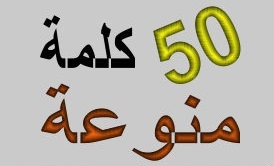   إختبار  تحريري  إختبار  تحريري  إختبار  تحريري كتابة الكلمات الإنجليزية  مع التدرب على لفظها  كتابة الكلمات الإنجليزية  مع التدرب على لفظها  كتابة الكلمات الإنجليزية  مع التدرب على لفظها عددالكلمةإكتب المعنى بالإنجليزيEnglish1شعور Feeling2يشعر Feel3نوم sleep4يصرخto cry5بكاءweeping6يضحكtolaugh7ضعيف weak8قوي strong9جائع hungry10عطشان thirsty11يحلم dream12يبتسم smiling13يتكلم speak14يتنفس breathes15تعبان tired16قبيح الخلقة  ugly17مشي Walk18ضوضاء Noiseعددالكلمةإكتب المعنى بالإنجليزيEnglish19صمتsilence20صوتvoice21سمين stout22مائة hundred23حديدiron24بلدcountry25مملكة kingdom26مدينة city27قرية village28طريقroad29سكة حديد railway30صيدلية pharmacy31مطعم Resturant32مقهى Cafe33محل - دكانshop34مركز الشرطة Police station35محكمة Court36سجن prison37مقبرةgraveyard38قبر Tomb39دار السينماcinema40حديقة الحيوان Zoo41حساب account42محاسب Accountant43مبلغsum44سعر price45مزاد auction46صرافbanker - cashier47مفلس busty48شحنة shipment49رخيص Cheap50حوالةcheque  للمزيد من الكلمات والإختبارات  الرجاء زيارة موقع ( المساعد في حفظ الكلمات الإنجليزية ) على العنوان التالي: https://vf0.me/eng/